 Royaume de France entre 1356 et 1363: Jacqueries et Compagnies        Possessions de Charles de Navarre      Territoires contrôlés par Édouard III avant le traité de Brétigny 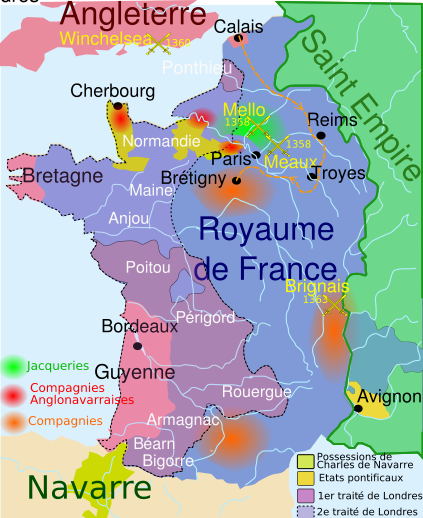       Chevauchée d'Édouard III en 1359-60     Territoires cédés par la France à l'Angleterre par le traité de Brétigny